Fabrication de courbes									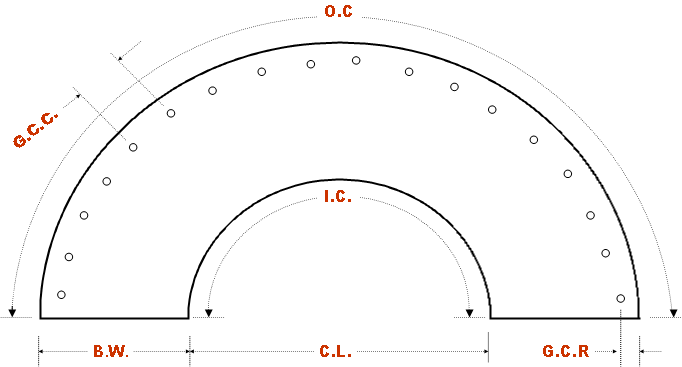 Informations du client :Informations du client :Informations du client :Informations du client :Informations du client :Compagnie :N° Téléphone :Contact :N° Télécopieur :Courriel :Adresse :Ville, Prov. :Code Postal :Informations de la courroie :Informations de la courroie :Informations de la courroie :Informations de la courroie :Informations de la courroie :Type de courroie :Type de courroie :Type de joint :Largeur (B.W.)Largeur (B.W.)Circonférence (I.C.) :Circonférence (O.C.)Circonférence (O.C.)Diamètre (C.L.) :Qté Œillets :Qté Œillets :Grosseur Œillets :Centre/Centre (G.C.C.)Centre/Centre (G.C.C.)Retrait (G.C.R.) :Angle de courbe (15°-360°)Angle de courbe (15°-360°)Diamètre de rouleau minimum :Les dimensions doivent être prises avec la courroie enlevée du convoyeur et étendue à platLes dimensions doivent être prises avec la courroie enlevée du convoyeur et étendue à platLes dimensions doivent être prises avec la courroie enlevée du convoyeur et étendue à platLes dimensions doivent être prises avec la courroie enlevée du convoyeur et étendue à platLes dimensions doivent être prises avec la courroie enlevée du convoyeur et étendue à plat